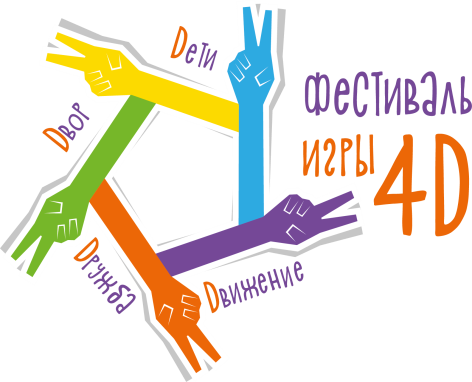 Приложение 3Заявка  от образовательной организации на участиев муниципальном Фестивале для детей дошкольного возраста«Игра 4D: ДЕТИ, ДВИЖЕНИЕ, ДРУЖБА, ДВОР”Наименование образовательной организации (полностью)Муниципальное общеобразовательное учреждение Отрадновская средняя общеобразовательная школа (дошкольные группы)Ф.И.О. руководителя(полностью)Хорошулина Ирина НиколаевнаЗам. дир. по ДО – Кабанова Елена АлексеевнаФ.И.О. ответственногоза организацию Фестиваля (полностью)Соколова Ирина СергеевнаРевякина Оксана АлександровнаФ.И.О. педагогов участников творческой группы (полностью), должность1.Денисова Инна Сергеевна2.Семенова Татьяна Владимировна3. Федина Елена Петровна4. Оносовская Елена Вячеславовна5. Николаенко Надежда Юрьевна6.Абаляева Ирина Николаевна7. Курячая Надежда Александровна8. Ревякина Оксана Александровна 9. Соколова Ирина Сергеевна10. Кабанова Елена АлексеевнаКоличество детейучаствующих в Фестивале, указать возраст детей  37 человек (12 чел -3-5 лет; 9 чел- 5-6 лет; 5 чел – 6-7 лет; 11 чел – 2-3 лет)Количество родителейучаствующих в фестивале2 (Панкратова Наталья Александровна, Загнухина Оксана Евгеньевна)Количество волонтеров участвующих в Фестивале4 волонтера – обучающиеся Отрадновской сош (Соколова Полина, Гулиева Дайанэ, Ревякина Анна, Загнухина Мария)2 волонтера – АНО «Добрые сердца», объединение «Серебряные волонтеры» (Бобарыкина Валентина Владимировна, Сумеркина Татьяна Николаевна)Загнухина Оксана Евгеньевна – волонтер АНО «Добрые сердца», родительФорма отчета(выбрать и подчеркнуть  один из вариантов) Видео-отчетhttps://disk.yandex.ru/i/cBBbv-eWMG1CgwСсылка на страницуна сайте учрежденияУгличский район, п.ОтрадныйФестиваль игры (yar.ru)